Potvrzení objednávky OV20210842Doručená pošta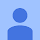 Vážení zákazníci,

děkujeme za Vaši objednávku.
Potvrzujeme přijetí (akceptaci) Vaší objednávky.

S pozdravem a přáním hezkého dne,


LAB MARK, a.s.
Pod Cihelnou 23
161 00, Praha 6

IČ: 25 71 30 01
DČ: CZ 25 71 30 0111:08 (před 37 minutami)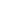 